Тематическая неделя: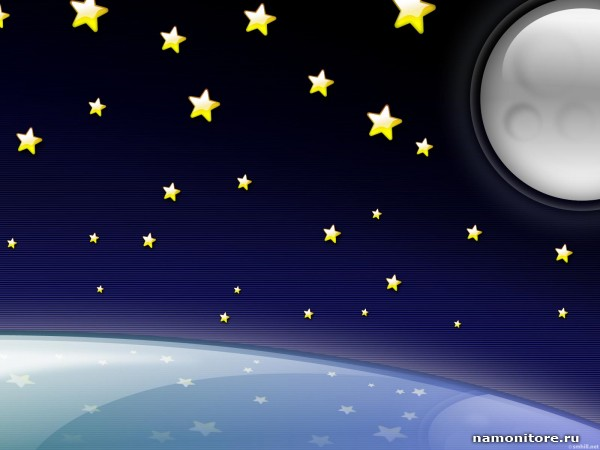                                                                                      Подготовил  воспитатель МОУ Прогимназии:                                                                                      Иванова И.А.Название мероприятияЦельСодержаниеПонедельник:« ЭТОТ ЗАГАДОЧНЫЙ КОСМОС»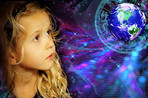 Закрепить знания детей, что они живут на планете Земля; в космосе есть другие планеты.Дать элементарное понятие о планетах.Развивать мелкую моторику рук.С помощью релаксации учить избавляться от эмоционального напряжения.Развивать логическое мышление, внимание, воображение.-Рассматривание схемы – плаката «Космос», набора открыток «Первый в мире», --Беседы о Луне, солнце, планетах Солнечной системы.-НАБЛЮДЕНИЕ ЗА СОЛНЦЕМ.-ЗАУЧИВАНИЕ СТИХОТВОРЕНИЯ «СОЛНЫШКО».- Подвижная игра «Солнце и планеты»: моделирование в движении Солнечной системы. /Журнал «Дошкольное воспитание» №11 – 2000г/. - Настольные игры о космонавтике 
  "Путешествие на луну"  "В путь"-Рисование: «ЛУНА»-Д/ игра: “Расположи планеты правильно”                                         -  познакомить с названием планет: Меркурий, Марс, Венера, Юпитер, Уран, Нептун, Плутон. Космос, Вселенная, иллюминатор, созвездие.Вторник:« ЗНАКОМЬТЕСЬ НАШИ КОСМОНАВТЫ»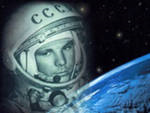 * Дать возможность понять, кто такие космонавты, на чем они отправляются в космос. *Учить быть внимательными, любознательными. *Воспитывать бережное отношение к тому, что есть на нашей планете.* Воспитывать дружеские взаимоотношения.-Открытие выставки художественных работ «Я хочу в космос»- Игра: «Ракетодром»                   Среда:« В ГОСТЯХ У ЗВЕЗДНОЙ ФЕИ»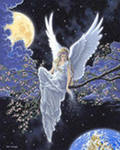 Воспитывать умение быстро запоминать стихотворение, учить читать наизусть, не торопясь, четко выговаривая окончания слов. -Чтение художественной литературы по теме «Космос»:Я. К. Голованов «Дорога на космодром»,В. Кащенко «Созвездие драконов»,П. О. Клушанцев «О чём рассказал телескоп»,О. А. Скоролупова «Покорение космоса»,Большая энциклопедия дошкольника,Альманах «Хочу всё знать».Сказки « Бельчонок и звезда»-Конкурс чтецов «Счастье первых шагов в космосе»- Создание условий и разучивание сюжетно-ролевой игры «Мы космонавты», «Ау, инопланетяне!»Четверг:«ВСЕГДА ЦВЕТИ МОЯ ЗЕМЛЯ»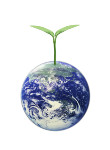         Пятница: Экскурсии – лекции в детскую библиотеку   «Первые космонавты», «Юрий Гагарин», «Будущее космонавтики»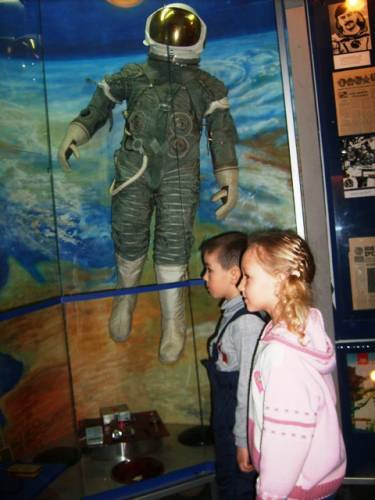 *Закрепить знание детей о том, что наша планета называется "Земля", что она имеет круглую форму, на ней живут разные люди, птицы, животные, на ней много океанов, морей, рек. *Воспитывать у детей любознательность, любовь и бережное отношение ко всему, что есть на планете. *Вызвать желание превратить мяч в «Землю». *Воспитывать желание вместе трудиться, радоваться результату труда, 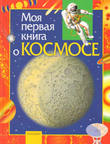 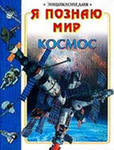 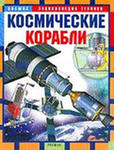 -ПУТЕШЕСТВИЕ ПО СТРАНИЦАМ ДЕТСКОГО ГЕОГРАФИЧЕСКОГО АТЛАСА "МИР И ЧЕЛОВЕК"- ИГРА «ПРОКАТИ МЯЧ В ВОРОТА».                                                                - КОЛЛЕКТИВНЫЙ ТРУД«ПРЕВРАЩАЕМ МЯЧ В ПЛАНЕТУ «ЗЕМЛЯ».- Рисунки детей, выполненные в нетрадиционных техниках.«Сказки звездного неба»-Выставка работ:«Мой летательный аппарат»(выполненные макеты космической ракеты детьми с родителями)- Просмотр презентации: «Космос»- Награждение активных участников тематической недели.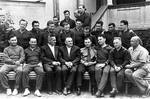 